Консультация для родителей «Роль рисования в развитии ребенка»Консультация подготовлена воспитателем МАДОУ 14,,Юбилейный,,Ветлугиной Н.В.Рисование – самое естественное и увлекательное занятие дошкольников. Это первый опыт выражения своего отношения к окружающему миру.Для  дошкольников рисование не просто забава, но еще и труд. Как и любое творчество, рисование требует от человека увлеченности, упорства, умение сосредоточить свои силы и внимание на том, что делаешь.Ребенок  5 лет способен выдерживать нагрузку 15-20 минут, становится организованным, учится планировать свою работу. Он может решать художественные задачи, начинает чувствовать цвет, форму, размер, фактуру материала, вырабатывает точность движения руки, координацию ее действий со зрением и слухом.Во время занятий рисованием ребенок развивает мелкую моторику руки, тренирует память и внимание, учится думать и анализировать, фантазировать, соизмерять и сравнивать. Благодаря рисованию, у дошкольников формируется связная речь.Для всестороннего формирования навыков по рисованию у детей, в нашем детском саду проводятся различные виды занятий: предметное рисование, с натуры, тематическое рисование, по представлению, сюжетное рисование, декоративное.К сожалению, многие родители считают рисование несерьезным делом и односторонне заменяют его чтением, компьютерными играми, или другими, с их точки зрения, нужными занятиями.Однако я считаю необходимым навыки, полученные на занятиях в детском саду, закреплять дома.Советы родителямЖелательно чтобы в распоряжении детей, всегда были на видном месте материалы и принадлежности для рисования. Дети смогут повторить рисунок, который выполняли на занятии по изо деятельности в детском саду, что-то дополнить, изменить в лучшую сторону, повысив свою самооценку.Предложите ребенку изобразить свое настроение в красках, свои обиды и радости, впечатления за день, и вы заметите, как улучшится его самочувствие, он более станет спокойным.При рисовании, обращайте внимание на адекватное использование цвета. Если в рисунке присутствует много темных, черных цветов – пообщайтесь с ребенком, поинтересуйтесь его проблемами на данное время, почему именно эти цвета он использовал в работе. Быть может, за этим скрываются психологические проблемы, зажимы, обиды, или негативное к нему отношение сверстников или в семье.Таким образом, рисование не только обучает тем или иным навыкам, развивает творческие способности и эстетический вкус ребенка, а также раскрывает его как личность, помогая решить задачи психологического характера, выразить свое отношение к окружающему миру, быть более успешным в социуме, уверенным и активным.Организация рабочего местаЧтобы вашему ребенку было удобно заниматься творчеством, организуйте ему рабочее место, соответствующее, росту дошкольника, достаточное освещение.Дошкольникам, которым в следующем году предстоит идти в школу, лучше купить альбом с плотными листами. Пусть ребенок учиться рисовать на бумаге данного формата, так он будет уверенней себя чувствовать на уроках в школе. Приобретите мягкие цветные карандаши, яркие краски, кисти разных размеров.От начальных занятий рисования и раскрашивания зависит очень много. Если оставить без внимания то, как ребенок держит карандаш или кисть, это может сказаться на подготовке к школе. Его рука не должна быть напряжена, а кисть жестко фиксирована. Занимаясь рисованием, важно иметь возможность раскованного, свободного движения.Обратите внимание на осанку ребенка. Чтобы не утомлять позвоночник, не позволяйте заниматься творчеством в течение длительного времени. Делайте динамические паузы. И не забывайте - лучший отдых, это смена занятия.Надеемся, что наши советы помогут вам в развитии творческих способностей вашего ребенка!Рисуют дети на стеклеРисуют дети на асфальте,Возводят город на песке, -Такого нет еще на карте.В руках мелки, карандаши...Детишки - маленькие магиНо столько вложено душиВ их мир прекрасный на бумаге!Татьяна Щербакова.Дорогие родители!Приобретите Вашему ребенку краски, мелки, фломастеры, пластилин, цветную бумагу, ножницы, клей! Пусть он и дома может свободно заниматься творчеством. И не надо бояться, что все запачкает красками, пластилином и клеем. Для этого просто нужно организовать рабочее место и выделить свободных 20-30 минут. Даже когда Вы готовите ужин или читаете газету – пусть ваш ребенок рядом занимается творчеством.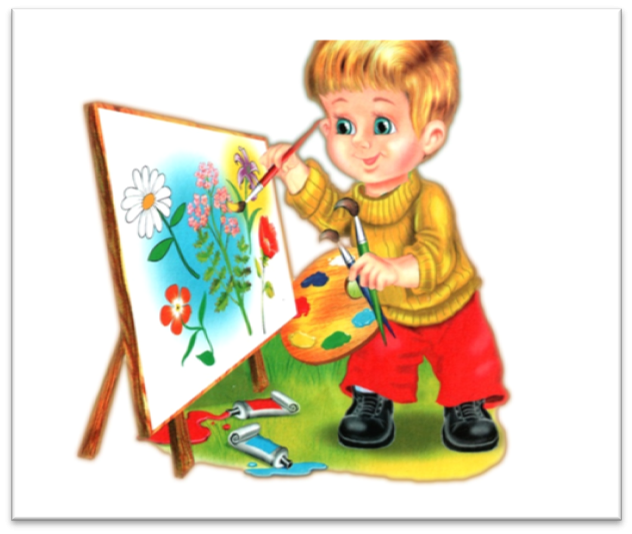 